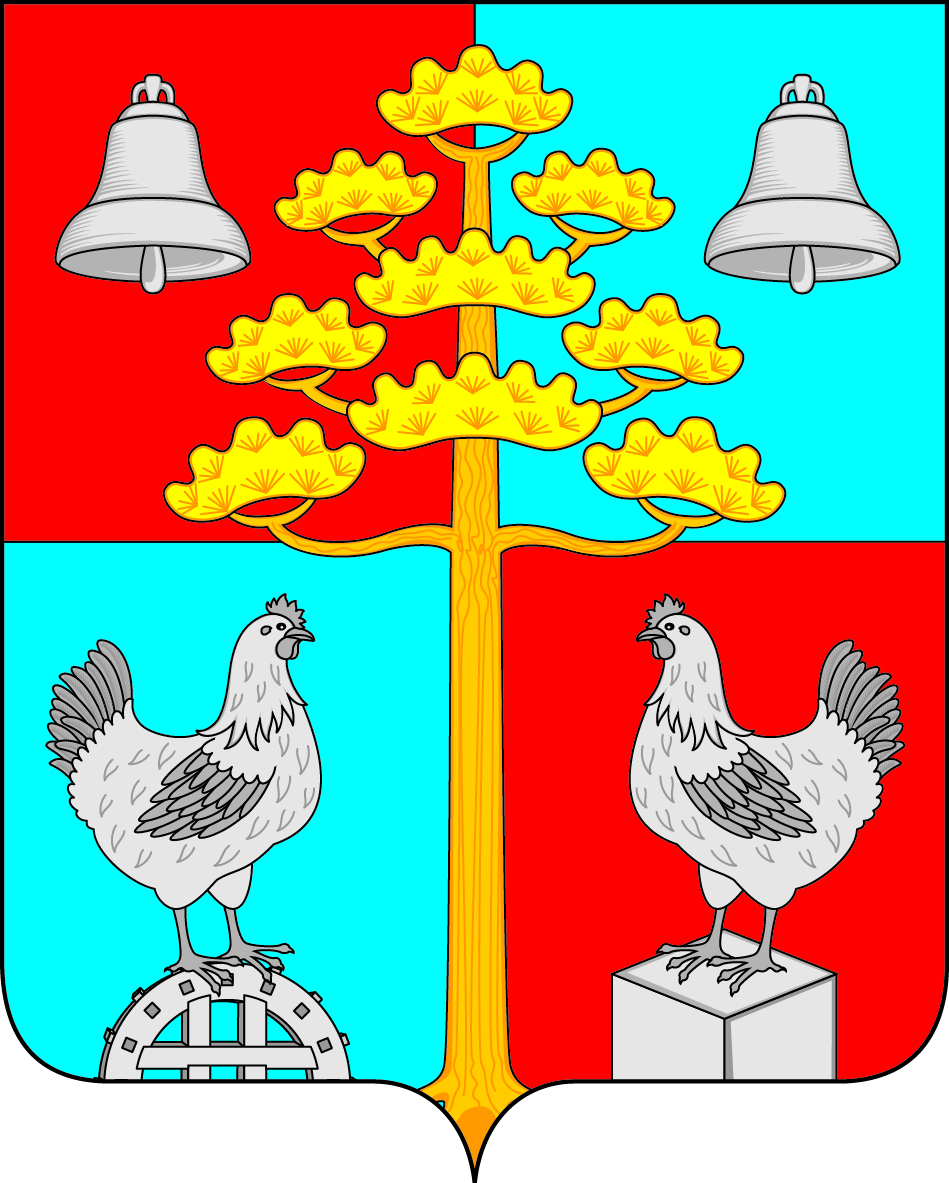 Российская ФедерацияИркутская областьАДМИНИСТРАЦИЯ  СЕЛЬСКОГО ПОСЕЛЕНИЯСОСНОВСКОГОМУНИЦИПАЛЬНОГО ОБРАЗОВАНИЯПОСТАНОВЛЕНИЕот 09 .02.2021г.  	                                                                                    №13                                                                  			                    с. СосновкаОб утверждении  отчета о реализации муниципальной программы «Устойчивое развитие экономической базы сельского поселения Сосновского муниципального образования» на период 2017- 2022 годы за  2020 год         В целях обеспечения эффективного использования бюджетных средств, в соответствии с Порядком разработки, утверждения и реализации муниципальных программ, утвержденным постановлением администрации сельского поселения Сосновского муниципального образования от 11.08.2020  года № 76, а также реализации статьи 179 Бюджетного кодекса Российской Федерации, руководствуясь ст.ст. 23,45 Устава Сосновского муниципального образования,Постановляю:Утвердить отчет о реализации муниципальной программы «Устойчивое развитие экономической базы сельского поселения Сосновского муниципального образования» на период 2017-2022 годы за 2020 год (приложение 1).Ведущему специалисту по организационной работе Братчиковой К.А. опубликовать       настоящее постановление  в периодическом печатном издании, газете «Сосновский вестник» и разместить на официальном сайте администрации сельского поселения Сосновского муниципального образования в информационной телекоммуникационной сети «Интернет», по адресу: http// сосновка-адм.рф/.Глава сельского поселенияСосновского муниципального  образования                                В.С. МелентьевУТВЕРЖДЕНпостановлением администрациисельского поселения Сосновскогомуниципального образованияот «09 » февраля 2021 г. № 13Приложение 1Отчет о реализации муниципальной  программы «Устойчивое развитие экономической базы сельского поселения Сосновского муниципального образования»  на период 2017-2022 годы за  2020 годКраткое описание выполненных в отчетном году основных мероприятий, а также достигнутых результатов в отчетном периоде    Постановлением администрации сельского поселения Сосновского муниципального образования от 20.12.2016г. № 378 утверждена муниципальная программа «Устойчивое развитие экономической базы сельского поселения Сосновского муниципального образования» на период  2017-2019годы, с продлением срока действия  муниципальной программы  на 2020 год и плановый период 2021-2022 годы.   В течение  2020 года в муниципальную программу «Устойчивое развитие экономической базы сельского поселения Сосновского муниципального образования» вносились  изменения, связанные с корректировкой  бюджетных средств и целевых показателей (от 28.02.2020г постановление № 20, от 13.04.2020г. постановление  №43, от 15.06.2020г. постановление № 60, от 17.09.2020г. постановление №83, от 14.12.2020г. постановление № 108)2.Анализ объема финансирования муниципальной программы в     отчетном периоде     В течение 2020 года исполнение мероприятий в рамках программы осуществлялось администрацией   сельского поселения Сосновского муниципального образования, освоено бюджетных ассигнований на сумму 8441,63 тыс.руб. или 91,76% от плановых назначений (9199,63  тыс. руб.)    По подпрограмме  «Резервный фонд» бюджетные ассигнования не использовались по причине  отсутствия необходимости.     По подпрограмме «Обеспечение деятельности главы администрации» бюджетные  ассигнования  освоены в сумме 1519,06 тыс. руб. или 99.8% от плановых назначений 1520,89 тыс. руб.    По подпрограмме «Обеспечение деятельности администрации сельского поселения» бюджетные ассигнования освоены в сумме 6130,03 тыс. руб., в том числе:- 0104 7120020110 121 фонд оплаты труда  работников администрации  (муниципальные служащие, технический и вспомогательный персонал) исполнение составило  в сумме 4019,01 тыс. руб.;- 0104 7120020110 129 взносы по обязательному  социальному страхованию  работников администрации исполнение составило в сумме 1208,40 тыс. руб.;- 0104 7120020110 242 закупка товаров, работ, услуг в сфере информационно- коммуникационных технологий в сумме 240,95 тыс. руб. (оплата услуг связи и интернет, оплата за ремонт оргтехники, заправка картриджей, оплата услуг по сопровождению официального сайта администрации, оплата информационных услуг «Гарант», приобретение оргтехники);- 0104 7120020110 244 прочая закупка товаров, работ, услуг в сумме 500,50 тыс. руб. (оплата коммунальных услуг, услуг пожарной и охранной  сигнализации, расходы за техническое обслуживание автомобиля, произведены  расходы на ГСМ,  приобретены канцелярские товары, хоз. товары, цветы к юбилейным датам);- 0104 7120020190 851 уплата налогов на имущество и земельного налога в сумме100,5 тыс. руб.;- 0104 7120020190 852 уплата  прочих налогов (транспортный налог) в сумме 8,5тыс. руб.;- 0104 7120020190 853 уплата  иных платежей в сумме 50,0 тыс. руб. (Управление Федеральной службы судебных приставов);По подпрограмме «Национальная экономика» бюджетные ассигнования освоены в сумме 6,90 тыс. руб. (выполнены кадастровые работы земельного участка).По подпрограмме «Межбюджетные трансферты» бюджетные ассигнования освоены в сумме 784,94 тыс. руб. или 100% от плановых назначений (осуществление части полномочий по решению вопросов  местного значения в соответствии с заключенными соглашениями по исполнению бюджета, составлению смет, осуществлению  внешнего финансового контроля)По подпрограмме «Периодическая печать» бюджетные ассигнования освоены в сумме 0,7 тыс. руб. или 100% от плановых назначений (расходы  на печать газеты « Сосновский вестник»- приобретение  бумаги)При выполнении программных мероприятий  в 2020 году получены следующие результаты по сравнению с базовым периодом (2016г.): увеличен темп роста имущественных налоговых доходов бюджета сельского поселения на 447,85 тыс. руб. против  базового периода 2016г.;неналоговые доходы бюджета  сельского поселения  снижены  на 378,0 тыс. руб.;доля собственных доходов бюджета сельского поселения  в общих расходах бюджета  составила 28,4%, против 37,1% в  2016 г.;доля объектов недвижимого имущества, прошедшего гос. регистрацию ,к общему количеству объектов недвижимости составила 92%, против 83% в 2016г.;доля расходов  бюджета, осуществляемых программным методом составила  в 2020 году 75,3% от общих расходов бюджета, против 56,3% в базовом периоде 2016 года; снижена доля трудозатрат при организации составления и исполнения бюджета, на 5%; усовершенствован официальный сайт администрации сельского поселения в сети Интернет;увеличена доля информации, размещенной в сети Интернет по сравнению с базовым периодом 2016 года, на 30%; увеличено количество вновь созданных рабочих мест на 64 ед. по сравнению с базовым периодом 2016 г.;доля расходов бюджета  на содержание аппарата управления  увеличена  на 14,3% по сравнению с базовым периодом 2016 года (основные причины: увеличение цен на ГСМ, канцелярию, хоз. товары, увеличение тарифов на коммунальные услуги, услуги связи, Интернет, увеличение заработной платы работников администрации). доля расходов бюджета на развитие и поддержку малого и среднего предпринимательства в 2020 году составила 0%.       В таблице   приведена информация о запланированном и исполненном количестве показателей муниципальной программы.                                                                                                                           Таблица 2Оценка эффективности реализации муниципальной программы     По результатам анализа  целевых показателей муниципальной программы «Устойчивое развитие экономической базы сельского поселения Сосновского муниципального образования» можно сделать вывод, что ожидаемые результаты муниципальной программы осуществлены не в полном объеме.     По итогам реализации муниципальной программы «Устойчивое развитие экономической базы сельского поселения Сосновского муниципального образования» за 2020 год, считать уровень эффективности муниципальной программы удовлетворительным.4. Предложения по дальнейшей реализации муниципальной программыПо итогам реализации муниципальной программы  за 2020 год сформированы следующие предложения:-  увеличить поступление неналоговых доходов бюджета;- снизить расходы на  содержание аппарата управления;-  предусмотреть в  расходах  бюджета  мероприятия на  развитие и поддержку малого и среднего предпринимательства.         На период с 2021 по 2023 годы постановлением администрации сельского поселения Сосновского муниципального образования  от 15.12.2020 года № 110  утверждена новая  муниципальная программа  «Устойчивое развитие экономической базы  сельского поселения  Сосновского муниципального образования», в которой будет продолжена работа по достижению  целевых показателей. Глава администрации Сосновскогомуниципального образования                                          В.С. МелентьевНаименование программыКод целевой статьи расходов по бюджетной классификацииНаименование мероприятияУтверждено бюджетной росписью с учетом  изменений,тыс.  руб.Исполнено,  тыс. рубруб.% выполненияКраткое описание выполненных мероприятийМуниципальная программа "Устойчивое развитие экономической базы сельского поселения Сосновского муниципального образования" на  период 2017-2022 годы7110020110    мероприятия, направленные на функционирование главы администрации 1520,891519,0699,9Заработная плата и начисления на оплату трудаМуниципальная программа "Устойчивое развитие экономической базы сельского поселения Сосновского муниципального образования" на  период 2017-2022 годы7120020110мероприятия, направленные на функционирование местной администрации 6820,16130,0389,9- Заработная плата и начисления на оплату труда работникам администрации-оплата услуг:Коммунальных,услуг связи, интернет, пожарной сигнализации, охраны, тех обслуживание и ремонт орг. техники, системы  Гарант, услуг по обучению, ;-приобретение матер. запасов:ГСМ, канц. товары, комплектующих для орг. техники.Муниципальная программа "Устойчивое развитие экономической базы сельского поселения Сосновского муниципального образования" на  период 2017-2022 годы7130020190Резервный фонд50,000.0Муниципальная программа "Устойчивое развитие экономической базы сельского поселения Сосновского муниципального образования" на  период 2017-2022 годы7140029999мероприятия в области национальной экономики23,06,900Кадастровые работыМуниципальная программа "Устойчивое развитие экономической базы сельского поселения Сосновского муниципального образования" на  период 2017-2022 годы71500D9999Мероприятия, направленные на осуществление части полномочий по решению вопросов местного значения 784,94784,94100,0Оплата за выполнение полномочий переданных на уровень  МР УРМО7160020190Мероприятия, направленные на  издание  газеты «Сосновский вестник» 0,70,7100,0 ИТОГО: ИТОГО: ИТОГО:9199,638441,6391,76№ п/пНаименование муниципальной программыКоличество показателей результативностиИсполнение показателей результативности за 2020 годИсполнение показателей результативности за 2020 годИсполнение показателей результативности за 2020 годИсполнение показателей результативности за 2020 год№ п/пНаименование муниципальной программыКоличество показателей результативностидостигли запланированного уровнявыше запланированного уровняниже запланированного уровнянулевой показатель1"Устойчивое развитие экономической базы сельского поселения Сосновского муниципального образования"111631